РОДИТЕЛИ! ВНИМАНИЕ!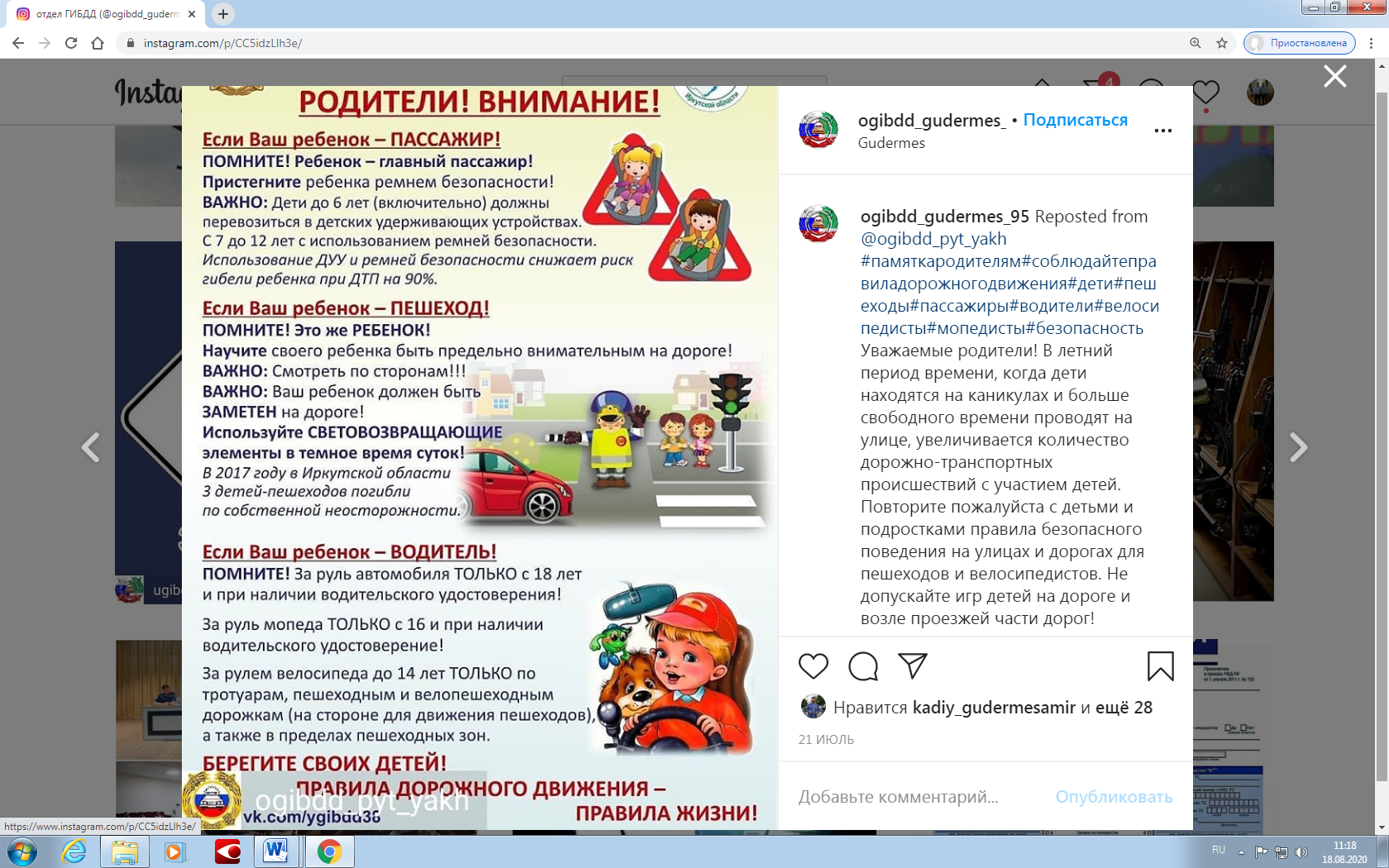 	Уважаемые родители! В летний период времени, когда дети находятся на каникулах и больше свободного времени проводят на улице, увеличивается количество дорожно-транспортных происшествий с участием детей.              Повторите, пожалуйста, с детьми и подростками правила безопасного поведения на улицах и дорогах для пешеходов и велосипедистов. Не допускайте игр детей на дороге и возле проезжей части дорог!             При перевозке детей в автомобилях помните о необходимых мерах безопасности, всегда используйте детские автокресла и ремни безопасности!